ПРОТОКОЛ № 20Финальный турнир по футболу III Всероссийской летней Спартакиады инвалидов 2019 годаМатч за 1-2 местоСтадион « Дружба » г. Йошкар-Ола                                                        « 19  » июля       2019 года.  Начало в 14 часов 00 минут. Освещение  Естественное.       Количество зрителей     100          чел.Результат  матча      4-2      в пользу  команды  «РСО-Алания».                                                                   Первой половины    2-1 в пользу  команды  «РСО-Алания». Серия ударов с 9-ой отметки  в пользу команды «».                          Официальные   представителиПредупреждения игрокам ( Фамилия, Имя,   номер   игрока,     команда,    время,   причины   ) :Удаления       игроков     (  Фамилия, Имя,    номер    игрока,     команда,     время,     причины  ) :Извещение о подаче протеста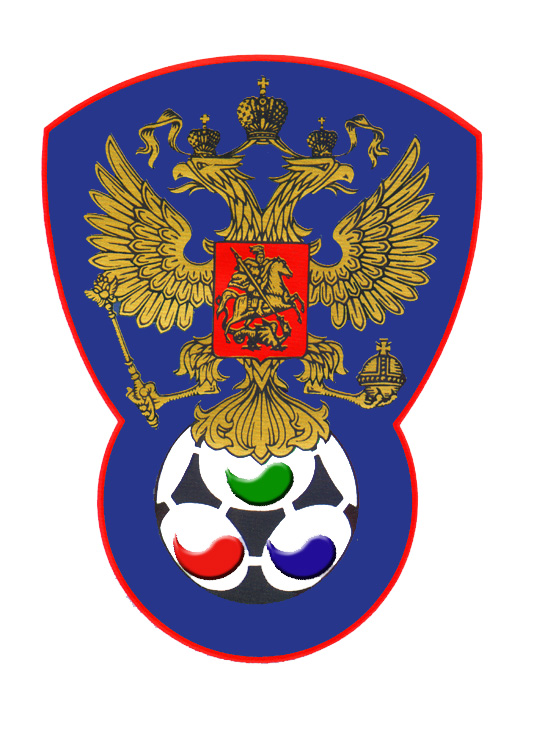 ВСЕРОССИЙСКАЯ ФЕДЕРАЦИЯФУТБОЛА ЛИЦ С ЗАБОЛЕВАНИЕМ ЦП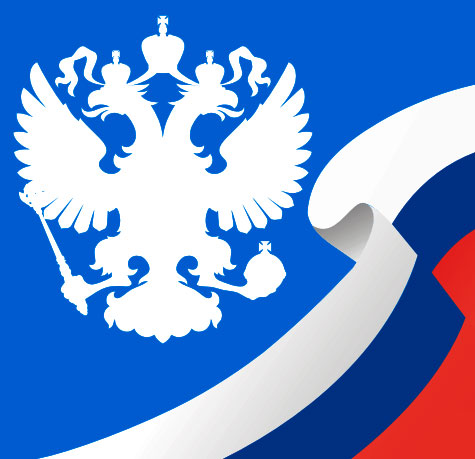 МоскваРСО-АланияСудейская бригадаФамилия , ИмяКатегорияГородГлавный  судьяКутюков Павел1Йошкар-ОлаПомощник № 1Аммосов Павел1Йошкар-ОлаПомощник № 2 Лысенко Павел1Йошкар-ОлаРезервный судьяРукавчук Антон1Йошкар-ОлаКрасныефутболкиОранжевыеКрасныегетрыЧерные№ФамилияИмяКлЗМЗаменыЗамены№ФамилияИмяКлЗМЗаменыЗамены№ФамилияИмяКлЗМ№мин№ФамилияИмяКлЗМ№мин1ДроздовМаксим31АхполовАлександр22ВойташукИван215БериевАцамаз113НоздрачевВалерий214МагомедовМагомеднур318СамотинКирилл28Плиев Тамерлан29ХреновЕгор317ДжиджоевГеоргий310БокренёвИлья33ХачатурянДавид111НаместниковАлександр110КочисовСослан324АверинСергей24КулиевФарид25ГаращукАртем26ДряевРустам36БуклейЕвгений111ЕдзаевРоланд27ВоробьевАндрей216ЧернегаВладимир1№Фамилия  и  инициалыДолжность№Фамилия  и  инициалыДолжность1Лисицын Сергей Гл. тренер1Таймазов Олег Гл. тренер2Морозов Виктор Тренер2Кочисов Сослан РСО-Алания № 10 на 17 мин. – неспортивное поведениеНетНе поступалоГлавный судья_______________(Кутюков П.)                  подписьфамилия и инициалыПодпись представителя принимающей команды_______________(Лисицын С.В.)                  подписьфамилия и инициалыПодпись представителя команды гостей_______________(Таймазов О.Т.)                  подписьфамилия и инициалы